DEZACIN VET roztokVýrobce / Držitel rozhodnutí o schválení: POLOPHARMA, s.r.o., Smetanova 9936/11A, 036 08 Martin, Slovenská republika, tel.: 00421 917 200 913Číslo schválení veterinárního přípravku: 132-17/CSložení: 99,8 % voda (H20), 0,2 % (chlorid sodný, kyselina chlorná, chlornan sodný, chlordioxid).Cílovy druh: Feny, kočky, primáti a další cílové druhy zvířat mimo ryb a obojživelníků.Balení: 100 ml, 500 ml, 3000 mlCharakteristika a účel použití: Přípravek je čirá průhledná tekutina, superoxidovaný roztok, a je určen k podpoře léčby při akutních a chronických zánětlivých procesech vnějších a vnitřních pohlavních orgánů např. při poporodních infekcích, zadržení lůžka, endometritidě, pyometritidě, prolapsu pochvy a dělohy, komplikovaném porodu, poškození pohlavních orgánů.Roztok přispívá k snížení mikrobiální zátěže ran, podílí se na vytváření nepříznivých podmínek pro růst bakterií, plísní a virů.Není dráždivý, toxický, nealergizuje a nevytváří rezistenci. Přípravek je možné použít po konzultaci s veterinářem i při léčbě antibiotiky. Použití a dávkování: K aplikaci použijte balení s vhodným aplikátorem. Aplikujte intravaginálně za pomocí intravaginálního aplikátoru nebo přímo na postižená místa kůže nebo sliznic sprejováním nebo oplachem 3- 5x denně po dobu 5-7 dnů, případně do vymizení příznaků. Roztok neřeďte a neoplachujte. Doba použitelnosti: 15 měsíců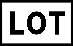 MMYYYY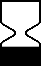 Manipulace a skladování: Skladovat při teplotě 5 - 30° C v temnu. Nevystavovat přímému slunečnímu záření. Uchovávat mimo dohled a dosah dětí. Prázdné obaly po vypláchnutí vodou mohou být odstraněny spolu s komunálním odpadem. Přípravek by se neměl dostat do styku s kyselinami (riziko úniku malého množství plynného chloru).Další informace: Pouze pro zvířata. Přípravek není náhradou veterinární péče a léčiv doporučených veterinárním lékařem.